polo sweater Storvikex warehouse The Netherlands.
Brandname Storvikcotton/polyester 50/50
fleece inside
1×1 tricot collar, cuffs and bottom
3 buttons
polo collar
fine soft qualityanthracite colorsizes M, L, XL, XXL and XXXLtotal quantity 1100 pcs., ratio:
M/200 – L/200 – XL300 – XXL100 – XXXL/300each sweater single polybagEAN code on hangtag and polybag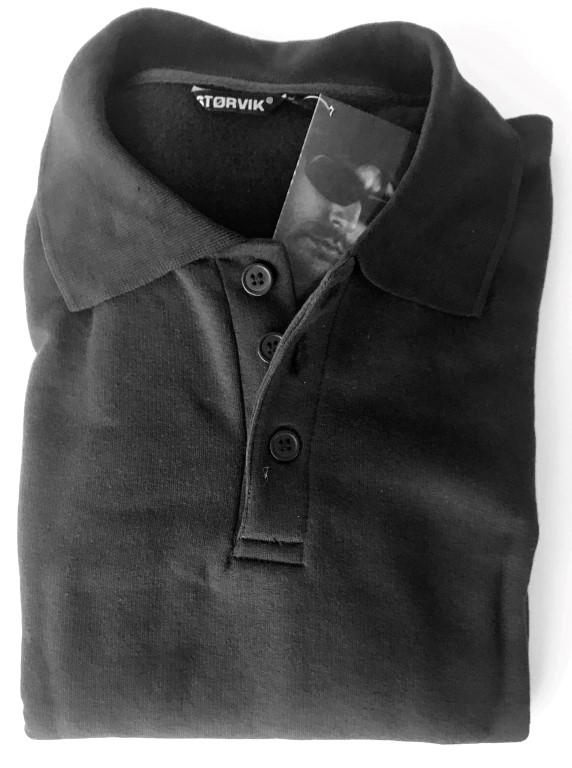 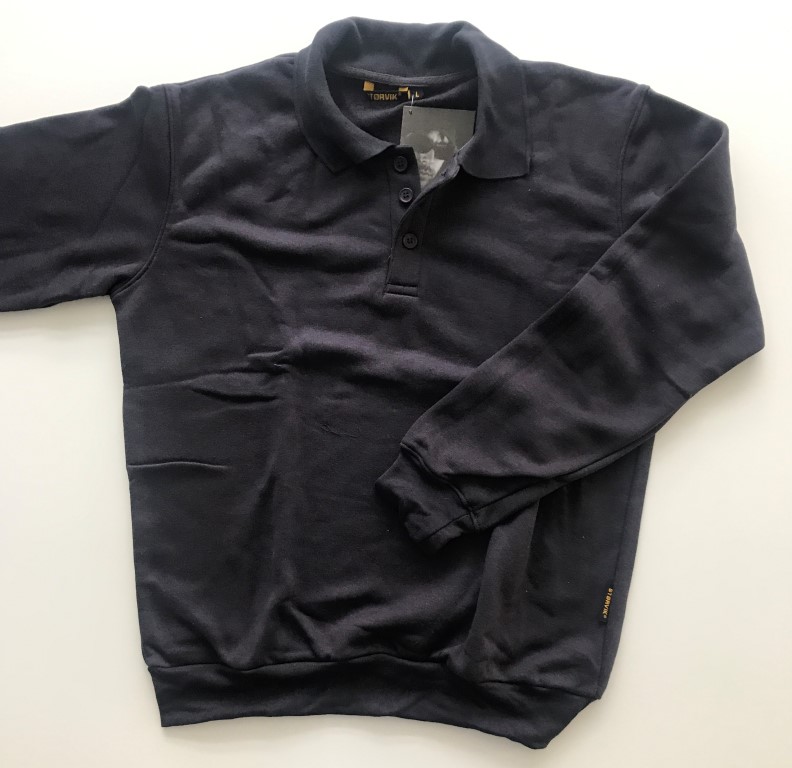 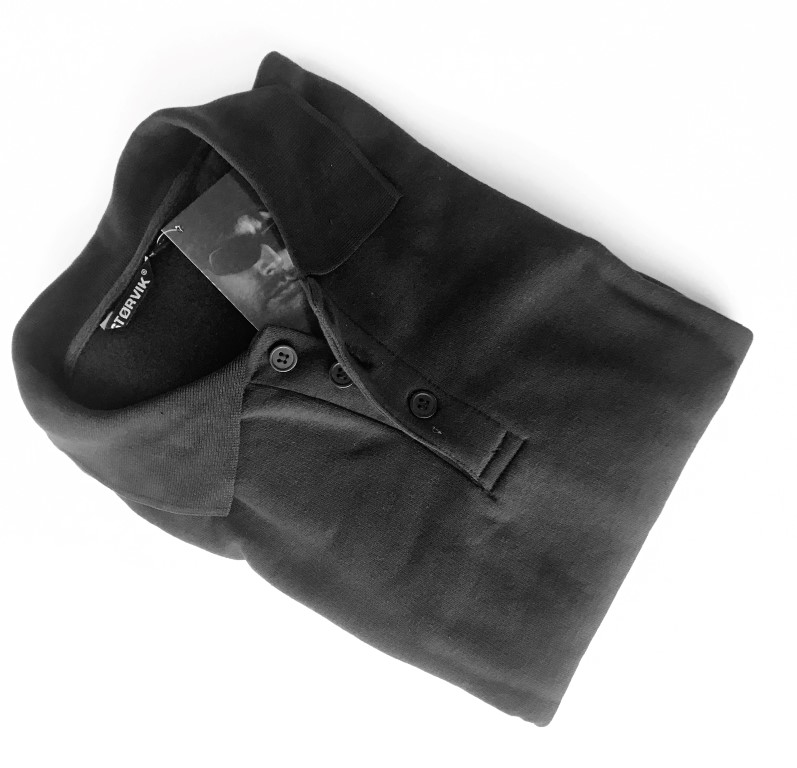 